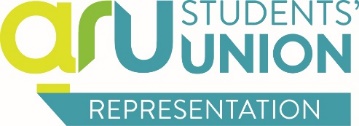 GENDER NEUTRAL TOILETS POLICYGENDER NEUTRAL TOILETS POLICYGENDER NEUTRAL TOILETS POLICYGENDER NEUTRAL TOILETS POLICYFor the attention of:Executive CommitteeTaking place on:31/05/17Name:Kat YoungerAction:To noteSummary: This paper provides an update on the implementation of the policySummary: This paper provides an update on the implementation of the policySummary: This paper provides an update on the implementation of the policySummary: This paper provides an update on the implementation of the policyUnion Resolves:Union Resolves:Union Resolves:Completed, in progress or not started1. To campaign to Estates and Facilities to create university regulations which ensure that all university owned buildings have at least one accessible GNT. 1. To campaign to Estates and Facilities to create university regulations which ensure that all university owned buildings have at least one accessible GNT. 1. To campaign to Estates and Facilities to create university regulations which ensure that all university owned buildings have at least one accessible GNT. In progress2. To encourage Estates and Facilities to not only develop GNTs in the future but create or convert toilets that are gender neutral as appropriate.2. To encourage Estates and Facilities to not only develop GNTs in the future but create or convert toilets that are gender neutral as appropriate.2. To encourage Estates and Facilities to not only develop GNTs in the future but create or convert toilets that are gender neutral as appropriate.In progress3. To proactively encourage or co-ordinate a Gender Neutral Toilets Audit of ARU core campuses (Cambridge, Chelmsford and Peterborough) to look into the practicality of converting any gendered toilets to become GNTs.3. To proactively encourage or co-ordinate a Gender Neutral Toilets Audit of ARU core campuses (Cambridge, Chelmsford and Peterborough) to look into the practicality of converting any gendered toilets to become GNTs.3. To proactively encourage or co-ordinate a Gender Neutral Toilets Audit of ARU core campuses (Cambridge, Chelmsford and Peterborough) to look into the practicality of converting any gendered toilets to become GNTs.In progress4. To actively review, amend and change policy on GNTs for future developments such as gendered/non gendered signage of toilets and expanding this policy to accommodate gender neutral single cubical changing room facilities for the gym. 4. To actively review, amend and change policy on GNTs for future developments such as gendered/non gendered signage of toilets and expanding this policy to accommodate gender neutral single cubical changing room facilities for the gym. 4. To actively review, amend and change policy on GNTs for future developments such as gendered/non gendered signage of toilets and expanding this policy to accommodate gender neutral single cubical changing room facilities for the gym. In progressUpdates/notes:Updates/notes:Updates/notes:1. Recently took a proposal to Equality, Diversity & Inclusion Group. Find it here. Director of Student Services and Director of Estates and Facilities will be having conversations around ARU’s ability to commit to our resolves. 2. This was discussed in the audit with Estates and Facilities and will remain to be considered. The university are considering adding GNTs to Tindal ground floor. They will be included in the new SU space in Peter Taylor and the new School of Medicine. 3. Four new GNTs have been added to Michael Salmon building, Chelmsford, following an audit in November 2016. 4. The policy does not exist.1. Recently took a proposal to Equality, Diversity & Inclusion Group. Find it here. Director of Student Services and Director of Estates and Facilities will be having conversations around ARU’s ability to commit to our resolves. 2. This was discussed in the audit with Estates and Facilities and will remain to be considered. The university are considering adding GNTs to Tindal ground floor. They will be included in the new SU space in Peter Taylor and the new School of Medicine. 3. Four new GNTs have been added to Michael Salmon building, Chelmsford, following an audit in November 2016. 4. The policy does not exist.1. Recently took a proposal to Equality, Diversity & Inclusion Group. Find it here. Director of Student Services and Director of Estates and Facilities will be having conversations around ARU’s ability to commit to our resolves. 2. This was discussed in the audit with Estates and Facilities and will remain to be considered. The university are considering adding GNTs to Tindal ground floor. They will be included in the new SU space in Peter Taylor and the new School of Medicine. 3. Four new GNTs have been added to Michael Salmon building, Chelmsford, following an audit in November 2016. 4. The policy does not exist.1. Recently took a proposal to Equality, Diversity & Inclusion Group. Find it here. Director of Student Services and Director of Estates and Facilities will be having conversations around ARU’s ability to commit to our resolves. 2. This was discussed in the audit with Estates and Facilities and will remain to be considered. The university are considering adding GNTs to Tindal ground floor. They will be included in the new SU space in Peter Taylor and the new School of Medicine. 3. Four new GNTs have been added to Michael Salmon building, Chelmsford, following an audit in November 2016. 4. The policy does not exist.